Администрация Добринского муниципального районаотдел молодёжи, спорта и демографииУтверждаю: ______________Глава администрации Добринского муниципального районаС.П.Москворецкий Календарный план Официальных физкультурно-оздоровительных и спортивных мероприятий  Добринского муниципального района Липецкой области на 2020 годУличный баскетбол ВолейболПлаваниеБаскетбол Наименование мероприятийСроки проведения Место проведенияОтветственные  за проведенияОбщее количество участников 1.Чемпионат Добринского муниципального района по уличному баскетболу. 8 маяп. ДобринкаОтдел молодёжи, спорта и демографии администрации района 682.Первенство Добринского муниципального района по уличному баскетболу.  Июнь  п. ДобринкаОтдел молодёжи, спорта и демографии администрации района 503.Кубок Добринского муниципального района      уличному баскетболу.  Август п. ДобринкаОтдел молодёжи, спорта и демографии администрации района 544.Участие в чемпионате Липецкой области по уличному баскетболу среди мужских команд 2 группы.Май - августпо назначению Отдел молодёжи, спорта и демографии администрации района 65.Участие в областных соревнованиях по стрит болу среди профессиональных образовательных учреждений.  Февраль г. ЛипецкГосударственное областное бюджетное профессиональное образовательное учреждение «Добринское техническое училище»46.Первенство Добринского муниципального района по баскетболу среди юношей и девушек.Ноябрь -декабрь МАУ ДО ДООЦ                 (ФК и С)п. ДобринкаМАУ ДО ДООЦ                 (ФК и С)134Наименование мероприятийСроки проведения Место проведенияОтветственные  за проведенияОбщее количество участников 1.Чемпионат Добринского муниципального района                  по волейболу среди мужских команд. Февраль-март  п. ДобринкаМАУ ДО ДООЦ          (ФК и С)Отдел молодёжи, спорта и демографии администрации района, главы администраций сельских поселений 1802.Кубок Добринского муниципального района                    по волейболу среди мужских команд. 25 марта п. ДобринкаМАУ ДО ДООЦ                 (ФК и С)Отдел молодёжи, спорта и демографии администрации района, главы сельских поселений 1603.Участие в чемпионате области по волейболу среди команд высшей лигиОктябрь-декабрь по календарюОтдел молодёжи, спорта и демографии администрации района144.Участие в областных соревнованиях по волейболу среди профессиональных образовательных учреждений. ноябрь г. ЛипецкГосударственное областное бюджетное профессиональное образовательное учреждение «Добринское техническое училище»125.Рождественский турнир по волейболу среди юношей и девушек.4-5 январяп. ДобринкаМАУ ДО ДООЦ                 (ФК и С)                 МАУ ДО ДООЦ                 (ФК и С) п. Добринка1236.Участие в областных зональных соревнованиях по волейболу среди юношей и девушек.февральг. ЛипецкМАУ ДО ДООЦ                 (ФК и С) п. Добринка 24 7. Первенство Добринского муниципального района по волейболу среди девушек.январь п. ДобринкаМАУ ДО ДООЦ                 (ФК и С)МАУ ДО ДООЦ (ФК и С) п. Добринка1208.Участие в Кубке Липецкой области по волейболу среди мужских команд.Ноябрь по назначениюОтдел молодёжи, спорта и демографии администрации района129 Участие в чемпионате Липецкой области по пляжному волейболу среди мужских команд.Июнь-август г. ЛипецкОтдел молодёжи, спорта и демографии администрации района610.Участие в областных зональных соревнованиях по волейболу среди города и районов. Март По назначениюОтдел молодёжи, спорта и демографии администрации района12Наименование мероприятийСроки проведения Место проведенияОтветственные  за проведенияОбщее количество участников 1.Чемпионат Добринского района по плаванию.30 мартаПлавательный бассейн «Жемчужина» п. ДобринкаОтдел молодёжи, спорта и демографии администрации района1202.Лично-командное первенство Добринского района по плаванию среди школьников.февральПлавательный бассейн «Жемчужина»              п. ДобринкаМАУ ДО «ДЮСШ «Жемчужина» п. Добринка1103.Первенство ДЮСШ по плаванию.апрельПлавательный бассейн «Жемчужина»  п. ДобринкаМАУ ДО «ДЮСШ «Жемчужина» п. Добринка504.Единый день плавания. Декабрь Плавательный бассейн «Жемчужина»   п. ДобринкаОтдел молодёжи, спорта и демографии администрации Добринского муниципального района3805.Районный Фестиваль «Умею плавать».МартПлавательный бассейн «Жемчужина»  п. ДобринкаМАУ ДО «ДЮСШ «Жемчужина»                               п. Добринка1806.Участие в Чемпионате и первенстве Липецкой области по плаванию.Январь – февральг. ЛипецкМАУ ДО «ДЮСШ «Жемчужина»                               п. Добринка158.Участие в областном фестивале «Умею плавать».Мартг. ЛипецкМАУ ДО «ДЮСШ «Жемчужина»                               п. Добринка129.Участие в первенстве Липецкой области по плаванию в рамках КСШ.МартМАУ ДО «ДЮСШ «Жемчужина»                               п. Добринка1010.Участие открытом первенстве Грязинского района по плаванию.Майг. ГрязиМАУ ДО «ДЮСШ «Жемчужина»                               п. Добринка1711.Участие в первенстве Липецкой области по плаванию.Май г. ЛипецкМАУ ДО «ДЮСШ «Жемчужина»                               п. Добринка1512.Открытый турнир Добринского района по плаванию на кубок главы района.Май Плавательный бассейн «Жемчужина»         п. ДобринкаОтдел молодёжи,    спорта и демографии администрации района12013.Участие в чемпионате и первенстве Липецкой области по плаванию.Апрель г. ЛипецкОтдел молодёжи,    спорта и демографии администрации района 1014.Сдача нормативов ГТО по плаванию.В течение годаПлавательный бассейн «Жемчужина»         п. ДобринкаОтдел молодёжи,   спорта и демографии администрации района450-500Наименование мероприятийСроки проведения Место проведенияОтветственные  за проведенияОбщее количество участников 1.Чемпионат Добринского района по лыжным гонкам.  9 февраляп. ДобринкаОтдел молодёжи,       спорта и демографии администрации района,                                 МАУ ДОД ДООЦ                (ФК и С)1672.Участие в Чемпионате                и первенстве Липецкой области по лыжным гонкам среди городов и районов.  Февраль г. ЗадонскФСКОтдел молодёжи, спорта и демографии администрации района 83. Участие в областных соревнованиях по лыжам гонкам «Лыжня России – 2020».9 февраля с. ЛениноОтдел молодёжи,        спорта и демографии администрации района 254.Участие в Первенстве Липецкой области по лыжным гонкам среди юношей и девушек. февральпо назначениюМАУ ДОД ДООЦ              (ФК и С) п. Добринка16Наименование  мероприятийСроки проведения Место проведенияОтветственные  за проведенияОбщее количество участников 1.Чемпионат Добринского района по лёгкой атлетике. Апрель-май   п. ДобринкаМАУ ДОД ДООЦ                 (ФК и С) п. Добринка1102.Участие в Первенстве Липецкой области по лёгкой атлетике среди юношей и девушек.Апрель  - майг. ЛипецкМАУ ДОД ДООЦ                 (ФК и С)163.Районная легкоатлетическая эстафета, на призы газеты «Добринские вести».8 маяп. ДобринкаОтдел молодёжи,        спорта и демографии администрации района, МАУ ДОД ДООЦ                 (ФК и С)1204.Участие в областном легкоатлетическом кроссе среди профессиональных образовательных учреждений.  Октябрь г. Липецк, лыжная база ОАО НЛМК Государственное областное бюджетное профессиональное образовательное учреждение «Добринское техническое училище»105.Участие в Чемпионате Липецкой области по лёгкой атлетике среди городов и районов.Май -июньг. ЛипецкОтдел молодёжи,        спорта и демографии администрации района106.Чемпионат Добринского района по легкоатлетическому кроссу. сентябрьп. ДобринкаОтдел молодёжи,        спорта и демографии администрации района1657.Участие в Чемпионате и первенстве Липецкой области по легкоатлетическому кроссу среди городов и районов.Сентябрь-октябрьпо назначениюОтдел молодёжи,        спорта и демографии администрации района10Наименование мероприятийСроки проведения Место проведенияОтветственные  за проведенияОбщее количество участников 1.Чемпионат Добринского муниципального района по настольному теннису среди мужчин и женщин.Март октябрь п. Добринка Отдел молодёжи,       спорта и демографии администрации района402.Первенство Добринского муниципального района по настольному теннису среди учащихся образовательных учреждений.ноябрьп. ДобринкаМАУ ДО ДООЦ         (ФК и С) п. Добринка503.Участие в Чемпионате Липецкой области по настольному теннису среди городов и районов.ноябрь-декабрь г. ЛипецкОтдел молодёжи,        спорта и демографии администрации района44. Первенство Добринского муниципального района по настольному теннису среди молодёжи.октябрьп. Добринка Отдел молодёжи,        спорта и демографии администрации района405. Открытый чемпионат Добринского муниципального района по настольному теннису среди мужчин и женщин.мартп. Добринка Отдел молодёжи,        спорта и демографии администрации района356.Чемпионат Добринского района по настольному теннису среди мужчин и женщин.октябрьп. Добринка Отдел молодёжи,        спорта и демографии администрации района457.Участие в областных соревнованиях по настольному теннису   среди профессиональных образовательных учреждений. ноябрь г. Липецк Государственное областное бюджетное профессиональное образовательное учреждение «Добринское техническое училище»38.Кубок Добринского района                  по настольному теннису среди мужчин и женщин. февраль-ноябрь п. Добринка Отдел молодёжи,        спорта и демографии администрации района28Наименование  мероприятийСроки проведения Место проведенияОтветственные  за проведенияОбщее количество участников 1.Чемпионат Добринского муниципального района по мини-футболу Ноябрь-декабрьМАУ ДОД ДООЦ                 (ФК и С) п. ДобринкаОтдел молодёжи,        спорта и демографии администрации района1202.Кубок Добринского района по мини-футболу. Февраль-март п. Добринка Отдел молодёжи,       спорта и демографии администрации района903.Открытый турнир Добринского района по мини-футболу среди юношей, памяти М.В.Беляева.Март п. Добринка МАУ ДОД ДООЦ  (ФК и С)                         п. Добринка1104.Открытый турнир по мини-футболу, памяти А.Разарёнова.5 январяМАУ «Богородицкий ФОК»Администрация сельского поселения Богородицкий сельсовет905. Участие в Чемпионате Липецкой области по мини-футболу среди городов и районов.Март   По назначению Отдел молодёжи,       спорта и демографии администрации района126.Открытый чемпионат Добринского района по мини-футболу.Ноябрь -декабрьМАУ ДОД ДООЦ                 (ФК и С)                      п. Добринка Отдел молодёжи,        спорта и демографии администрации района1207.Районный этап Всероссийского проекта "Мини-футбол - в школу" среди общеобразовательных учреждений. Декабрь МАУ ДОД ДООЦ                 (ФК и С)                     п. ДобринкаМАУ ДО ДООЦ         (ФК и С)                         п. Добринка1008.Участие в областном этапе   Всероссийского проекта "Мини-футбол - в школу" среди общеобразовательных учреждений. Январь -февраль г. Грязи,               г. Усмань,                г. ЛипецкМАУ ДО ДООЦ         (ФК и С) п. Добринка309.Участие в областных соревнованиях по мини-футболу среди профессиональных образовательных учреждений. Декабрь г. Липецк Государственное областное бюджетное профессиональное образовательное учреждение «Добринское техническое училище»1010.Участие в областных соревнованиях по мини-футболу среди ветеранов.Февраль г. ЛипецкОтдел молодёжи,       спорта и демографии администрации района1511.Открытый турнир по мини-футболу среди команд ветеранов 50 +Февраль  МАУ ДОД ДООЦ                 (ФК и С)                     п. ДобринкаОтдел молодёжи,       спорта и демографии администрации района9012.Открытый турнир по миди-футболу среди ветеранов.Сентябрь  Парк Молодёжи п. ДобринкаОтдел молодёжи,       спорта и демографии администрации района90Наименование мероприятийСроки проведения Место проведенияОтветственные  за проведенияОбщее количество участников 1.Участие в Чемпионате Липецкой области по спортивному туризму.  Сентябрь Грязинский районОтдел молодёжи,       спорта и демографии администрации района122.Чемпионат Добринского района по спортивному туризму. Август -сентябрьп. ДобринкаМАУ ДО ДООЦ                  (ФК и С) п. Добринка503.Участие в областных соревнованиях по туризму в закрытых помещениях среди учащихся.Январь по назначению МАУ ДО ДООЦ                  (ФК и С) п. Добринка124.Первенство Добринского района по спортивному туризму в закрытых помещениях Декабрь п. ДобринкаМАУ ДО ДООЦ                  (ФК и С) п. Добринка505.Участие в областных соревнованиях по туризму.Май по назначениюМАУ ДО ДООЦ                  (ФК и С) п. Добринка14Наименование мероприятийСроки проведения Место проведенияОтветственные  за проведенияОбщее количество участников 1.Участие в Чемпионате Липецкой области по шахматам среди сельских шахматистов.Март по назначению Отдел молодёжи, спорта и демографии администрации района32.Чемпионат Добринского муниципального района по шахматам.    Март  п. ДобринкаОтдел молодёжи,     спорта и демографии администрации района  143. Участие в Чемпионате области по быстрым шахматам. Январь г. ЛипецкОтдел молодёжи, спорта и демографии администрации района54. Открытое личное Первенство Добринского муниципального района по шахматам, посвященное Дню защитника Отечества.Февраль   п. Добринка Отдел молодёжи, спорта и демографии администрации района205.Участие в Чемпионате Липецкой области по шахматам.Сентябрь -октябрьг. ЛипецкОтдел молодёжи,        спорта и демографии администрации района36.Участие в личном первенстве Липецкой области по шахматам. Апрель г. ЛипецкОтдел молодёжи,       спорта и демографии администрации района37.Участие в областном первенство среди сельских шахматистов. Март  По назначениюОтдел молодёжи,        спорта и демографии администрации района28.Участие в лично-командном первенстве области среди сельских шахматистов по классическим шахматам.Март -апрельПо назначениюОтдел молодёжи,        спорта и демографии администрации района29.Открытое первенство Добринского района по шахматам. Июнь  п. Добринка Отдел молодёжи,        спорта и демографии администрации района1210.Первенство Добринского района по шахматам среди школьников.Сентябрь МАУ ДО ДООЦ                  (ФК и С)                     п. ДобринкаМАУ ДО ДООЦ                  (ФК и С) п. Добринка4011.Участие в областных соревнованиях по шахматам среди школьников.Ноябрь -декабрьг. ЛипецкМАУ ДО ДООЦ                  (ФК и С) п. Добринка3Наименование мероприятийСроки проведения Место проведенияОтветственные  за проведенияОбщее количество участников 1.Чемпионат Добринского района по баскетболу.Март МАУ ДО ДООЦ                  (ФК и С)                     п. ДобринкаОтдел молодёжи,        спорта и демографии администрации района 502.Первенство района по баскетболу среди юношей                 и девушек.Ноябрь МАУ ДО ДООЦ                 (ФК и С) п. ДобринкаМАУ ДО ДООЦ                 (ФК и С) п. Добринка1103.Участие в зональных областных соревнованиях по баскетболу среди юношей и девушек. Ноябрь -декабрьг. ЛипецкМАУ ДО ДООЦ                 (ФК и С) п. Добринка204.Участие в открытом первенстве г. Липецка                    по баскетболу.По   календарюг. ЛипецкОтдел молодёжи,      спорта и демографии администрации района155.Открытый турнир по баскетболу среди молодёжи, памяти В.Ю.Николашина.Январь  МАУ ДО ДООЦ                 (ФК и С) п. ДобринкаОтдел молодёжи,      спорта и демографии администрации района87Наименование мероприятийСроки проведения Место проведенияОтветственные  за проведенияОбщее количество участников 1.Первенство Добринского района по футболу среди юношей. Сентябрь -октябрьп. ДобринкаМАУ ДО ДООЦ              (ФК и С) п. Добринка1202.Районный турнир по мини-футболу среди школьников «Кожаный мяч».Май -июньп. ДобринкаМАУ ДО ДООЦ         (ФК и С)                          п. Добринка1203.Участие в областном турнире по футболу среди школьников «Кожаный мяч».Май -июньг. ЛипецкМАУ ДО  ДООЦ                           (ФК и С)                         п. Добринка204.Участие в Первенстве Липецкой области по футболу среди команд                 3 дивизиона.Май - октябрьпо календарюОтдел молодёжи,        спорта и демографии администрации района255.Участие в Чемпионате Липецкой области по футболу среди команд                 1 дивизиона.Май - октябрьпо календарюАдминистрация сельского поселения Каверинский сельсовет256.Участие в Первенстве Липецкой области по футболу среди команд                 ветеранов.По согласованиюпо календарюОтдел молодёжи,        спорта и демографии администрации района257.Чемпионат Добринского района по футболу среди юношей. Сентябрь -октябрьп. ДобринкаМАУ ДО ДООЦ              (ФК и С) п. Добринка90Наименование мероприятийСроки проведения Место проведенияОтветственные  за проведенияОбщее количество участников 1.Открытое первенство Добринского района по тхэквондо среди детей Февраль, ноябрьМАУ ДО ДООЦ              (ФК и С) п. ДобринкаМАУ ДО «ДЮСШ «Жемчужина»                               п. Добринка1102.Участие в открытом Первенстве Липецкой области среди юношей и девушек.Февральг. ЛипецкМАУ ДО «ДЮСШ «Жемчужина»                               п. Добринка123. Участие в детско –юношеском турнире, посвященный памятипервого президента тхэквондо Федулова г. Липецк.Ноябрь г. ЛипецкМАУ ДО «ДЮСШ «Жемчужина»                               п. Добринка15Физкультурно-спортивные мероприятия среди лиц с ограниченными возможностями Наименование мероприятийСроки проведения Место проведенияОтветственные  за проведенияОбщее количество участников 1.Участие в областных соревнованиях по ориентированию среди учащихся.Апрель г. ЛипецкМАУ ДО ДООЦ              (ФК и С) п. Добринка32.Участие в областных соревнованиях по лыжным гонкам среди учащихся.Февраль г. ЛипецкМАУ ДО ДООЦ              (ФК и С) п. Добринка43.Участие в областных соревнованиях по шашкам среди учащихся.Май г. ЛипецкМАУ ДО ДООЦ              (ФК и С) п. Добринка34.Участие в областных соревнованиях по легкой атлетике среди учащихся.Сентябрь г. ЛипецкМАУ ДО ДООЦ              (ФК и С) п. Добринка45.Участие в областных соревнованиях по настольному теннису среди учащихся.Октябрь г. ЛипецкМАУ ДО ДООЦ              (ФК и С) п. Добринка36.Участие в областных соревнованиях по лыжным гонкам среди учащихся.Февраль г. ГрязиОтдел молодёжи, спорта и демографии администрации района47.Чемпионат Добринского района                    по стрельбе из пневматической винтовки среди инвалидов.Апрель п. ДобринкаОтдел молодёжи, спорта и демографии администрации района208.Участие в областных соревнованиях по лыжным гонкам среди инвалидов.Февраль г. ЛипецкОтдел молодёжи, спорта и демографии администрации района49.Участие в областных соревнованиях по плаванию среди слепых.Октябрь г. ЛипецкОтдел молодёжи, спорта и демографии администрации района610.Участие в областных соревнованиях по лёгкой атлетике среди лиц с ограниченными возможностями.Январь г. ЛипецкДС «Молодёжный»Отдел молодёжи, спорта и демографии администрации района 611.Открытый чемпионат Добринского района по плаванию среди слепых.Октябрь -ноябрьПлавательный бассейн «Жемчужина»           п. ДобринкаОтдел молодёжи, спорта и демографии администрации района5512.Участие в спартакиаде Липецкой области среди инвалидов. Май По назначениюОтдел молодёжи, спорта и демографии администрации района813.Участие в областных соревнованиях по рыболовному спорту.Июль по назначениюОтдел молодёжи, спорта и демографии администрации района4Комплексные физкультурно-оздоровительные                                                             и спортивные мероприятияНаименование мероприятийСроки проведения Место проведенияОтветственные  за проведенияОбщее количество участников 1.Районная спартакиада допризывной учащейся молодёжи.Февраль, апрель-майп. ДобринкаМАУ ДО ДООЦ                (ФК и С) п. Добринка, НОУ ДО Добринский  учебно-спортивный центр  ДОСААФ  1102.Районная историко-патриотическая спортивная игры «Вперёд, мальчишки!».Март п. ДобринкаМАУ ДО ДООЦ                (ФК и С) п. Добринка903.Участие в зональных областных соревнованиях историко-патриотической спортивной игры «Вперёд, мальчишки!». Март п. ДобринкаОтдел образования администрации Добринского района, НОУ ДО Добринский учебно-спортивный центр ДОСААФ  1204.Районный фестиваль «Президентские состязания».Апрель -майп. ДобринкаМАУ ДО ДООЦ                (ФК и С) п. Добринка1205.Участие в областном фестивале «Президентские состязания».Апрель -майп. ДобринкаМАУ ДО ДООЦ                (ФК и С) п. Добринка1206.Участие в областном многоборье ГТО. Апрель  г. ЛипецкГосударственное областное бюджетное профессиональное образовательное учреждение «Добринское техническое училище»127.Участие в областной спортивной игре «Победа». Июнь г. ЛипецкОтдел образования администрации района, НОУ ДО Добринский учебно-спортивный центр ДОСААФ  128.Спартакиада трудящихся Добринского района.Май Парк молодёжи п. ДобринкаОтдел молодёжи, спорта и демографии, главы сельских поселений2509.Участие в Спартакиаде трудящихся Липецкой области. Май -июньпо назначениюОтдел молодёжи, спорта и демографии администрации района2210.Районный спортивный праздник «День физкультурника».Август  Сельские   поселенияОтдел молодёжи, спорта и демографии, главы сельских поселений6 45011.Районный фестиваль «Добринский карась» по рыбной ловле.Февраль, май, июль, октябрьпо назначениюОтдел молодёжи, спорта и демографии 14012.Районный фестиваль «Папа, мама, я-спортивная семья!»Февральп. Добринка Отдел молодёжи, спорта и демографии, МАУ ДО ДООЦ (ФК и С) п. Добринка5013. Межпоселенческие соревнования по легкоатлетическому кроссу. Апрель сентябрьСельские поселенияОтдел молодёжи, спорта и демографии 80014.Районный велопробег. Май, сентябрьСельские поселенияОтдел молодёжи, спорта и демографии администрации Добринского муниципального района75015.Декада спорта и здоровья. 1-9 января Сельские поселенияОтдел молодёжи, спорта и демографии администрации Добринского муниципального района5 50016.Участие в областных велопробегах. В течение годаПо назначениюОтдел молодёжи,                 спорта и демографии администрации Добринского муниципального района25Наименование   мероприятийСроки проведения Место проведенияОтветственные  за проведенияОбщее количество участников 1.Чемпионат Добринского муниципального района по стрельбе из пневматической винтовки. Февраль, майРайонный тирп. Добринка Отдел молодёжи, спорта и демографии администрации Добринского муниципального района502.Кубок района по стрельбе из пневматической винтовки.Октябрь Районный тирп. ДобринкаОтдел молодёжи, спорта и демографии администрации Добринского муниципального района503. Первенство Добринского муниципального района по стрельбе.Ноябрь  Районный тирп. ДобринкаОтдел молодёжи, спорта и демографии администрации Добринского муниципального района304.Соревнования по стрельбе из пневматической винтовки среди сотрудников МЧС. Март Районный тирп. ДобринкаОтдел молодёжи, спорта и демографии администрации Добринского муниципального района20Организация и проведение                                                                          физкультурных и спортивных мероприятий по реализации комплекса ГТОНаименование   мероприятийСроки проведения Место проведенияОтветственные  за проведенияОбщее количество участников 1. Соревнования по стрельбе из пневматической винтовки. февральп. Добринкацентр тестирования 452.Весенний фестиваль ГТО среди учащихся.апрель, майп. Добринкацентр тестирования 4503.Соревнования по плаванию среди учащихся.  март, апрельп. Добринкацентр тестирования 1204.Соревнования по легкоатлетическому кроссу среди учащихся.апрель, сентябрьп. Добринкацентр тестирования 1205.Соревнования по легкой атлетике среди учащихся.март, майп. Добринкацентр тестирования 1106.Сдача комплекса ГТО среди трудящихся.В течение года п. Добринка Отдел молодёжи, спорта и демографии, центр тестирования 5507. Единая неделя ГТО.октябрьп. Добринка Отдел молодёжи, спорта и демографии, центр тестирования 350-4508.Прием и сдача комплекса ГТО среди учащихся 13-15 лет,16-17 лет. В течении года п. Добринка Отдел молодёжи, спорта и демографии, центр тестирования 3809.Зимний фестиваль ГТО.Январь-февраль п. Добринка Центр тестирования21010.Летний фестиваль ГТО.июньп. Добринка Центр тестирования21011.Участие в областном фестивале ГТО.Февраль, апрель, июльг. ЛипецкОтдел молодёжи, спорта и демографии, центр тестирования 14Наименование мероприятийСроки проведения Место проведенияОтветственные  за проведенияОбщее количество участников 1.Открытое первенство Добринского района по вольной борьбе среди юношей и девушек.Февраль, ноябрьМАУ Богородицкий «ФОК» МАУ ДО ДООЦ              (ФК и С) п. Добринка»1102.Участие в первенстве Липецкой области по вольной борьбе среди юношей и девушек.По согласованию По назначениюМАУ ДО ДООЦ (ФК и С) п. Добринка6Наименование мероприятийСроки проведения Место проведенияОтветственные  за проведенияОбщее количество участников 1.Открытое первенство Добринского района по каратэ среди юношей и девушек.По согласованиюМАУ Богородицкий «ФОК»Отдел молодёжи, спорта и демографии 45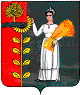 